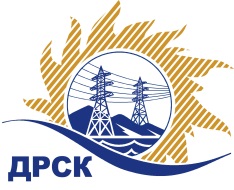 Акционерное Общество«Дальневосточная распределительная сетевая  компания»Уведомление №1 о внесение изменений в Извещение и Документацию о закупке № 98/МРг. Благовещенск                                                                              10 января 2018г.Организатор: АО «Дальневосточная распределительная сетевая компания» (далее АО «ДРСК») (почтовый адрес: 675000, г. Благовещенск, ул. Шевченко 28, тел./факс: 8 (4162) 397-260, e-mail: okzt3@drsk.ruСпособ и предмет закупки: открытый запрос цен: «Силовые трансформаторы 6-10 кВ» для нужд филиалов АО «ДРСК».	Извещение опубликованного на сайте в информационно-телекоммуникационной сети «Интернет» www.zakupki.gov.ru (далее - «официальный сайт») от 21.11.2017 г. под № 31705762586Изменения внесены:В Извещение:          пункт 17  читать в следующей редакции: «Дата, время и место рассмотрения заявок: предполагается, что рассмотрение заявок участников будет осуществлено в срок до 15.01.2018 года по адресу Организатора. Организатор вправе, при необходимости, изменить данный срок»          пункт 18  читать в следующей редакции: «Дата, время и место подведения итогов закупки: предполагается, что подведение итогов  закупки будет осуществлено по адресу Организатора в срок 22.01.2018 года. Организатор вправе, при необходимости, изменить данный срок».          В Документацию о закупке:         пункт 4.2.18 читать в следующей редакции: «Предполагается, что рассмотрение заявок и подведение итогов  закупки будет осуществлено в срок до 17:00 (Амурского) времени  до 15.01.2018 г по адресу 675000, Благовещенск, ул. Шевченко, 28, каб. 244. Организатор вправе, при необходимости, изменить данный срок»        пункт 4.2.19 читать в следующей редакции: «Предполагается, что подведение итогов  закупки будет осуществлено в срок до 17:00 (Амурского) времени  до 22.01.2018 г по адресу 675000, Благовещенск, ул. Шевченко, 28, каб. 244. Организатор вправе, при необходимости, изменить данный срок».Все остальные условия  Технического задания, Извещения и Документации о закупке остаются без изменения. Начальник отдела конкурсных закупок АО «ДРСК»                                                                                            М.Г. ЕлисееваИсп. Терёшкина Г.М.(416-2) 397-260okzt3@drsk.ru